Muy Señora mía/Muy Señor mío,1	Tengo el placer de invitarle al Taller de la UIT sobre "Mejoras de protocolo para el IMS que se utilizará en las redes LTE/IMT-2020 y posteriores" que tendrá lugar virtualmente el 5 de julio de 14h00-17h30 CEST, hora de Ginebra. 2	En la actualidad, el subsistema multimedios IP (IMS) se ha desplegado en las NGN y en las redes basadas en LTE en todo el mundo. Se requerirían mejoras de protocolo para el IMS en apoyo de la itinerancia, el interfuncionamiento, la seguridad y la innovación de los servicios en tiempo real, como los servicios interactivos en las redes LTE/IMT-2020 y posteriores. Un panorama general de mejoras del protocolo IMS podría acelerar el despliegue global de IMS, el interfuncionamiento y la itinerancia en el entorno LTE/IMT-2020.3	Desde 2007, el UIT-T ha estado trabajando en diferentes aspectos relacionados con los protocolos que ya se están utilizando en las redes basadas en IMS. Entre los logros recientes se encuentran las normas que definen los requisitos para la interconexión VoLTE/ViLTE y las especificaciones de prueba pertinentes, así como la infraestructura ENUM y las interfaces relacionadas en apoyo de la interconexión IMS.4	Todas estas actividades de la CE 11 del UIT-T están en consonancia con la Resolución 93 (AMNT-16) "Interconexión de redes 4G, IMT-2020 y posteriores" y podrían ayudar a los operadores a resolver los problemas de interfuncionamiento e itinerancia en las redes VolTE/ViLTE y posteriores.5	El objetivo del taller es ofrecer una visión general de los resultados alcanzados y las actividades en curso en el trabajo de normalización de los protocolos IMS en el UIT-T y otras organizaciones de normalización, para compartir la práctica mundial y las perspectivas sobre el uso de IMS en las redes LTE/IMT-2020 y posteriores, para identificar los principales problemas y discutir el camino a seguir para mejorar el trabajo de normalización para IMS en las redes LTE/IMT-2020 y posteriores.6	La participación está abierta a los Estados Miembros de la UIT, a los Miembros de los Sectores, a los Asociados y a las Instituciones Académicas, así como a cualquier persona de un país miembro de la UIT que desee contribuir a los trabajos. La participación es gratuita. 7	Toda la información pertinente relativa al taller, incluido el proyecto de programa, los oradores, el enlace de conexión a distancia y los detalles de inscripción, estará disponible en el sitio web del evento: https://itu.int/go/IMS4-5GB. Este sitio web se actualizará periódicamente a medida que se disponga de información nueva o modificada. Se ruega a los participantes que comprueben periódicamente si hay nuevas actualizaciones.Atentamente,Chaesub Lee
Director de la Oficina de 
Normalización de las Telecomunicaciones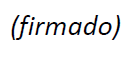 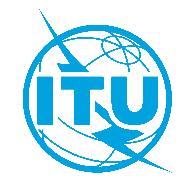 Unión Internacional de TelecomunicacionesOficina de Normalización de las TelecomunicacionesUnión Internacional de TelecomunicacionesOficina de Normalización de las TelecomunicacionesGinebra, 27 de mayo de 2021Ref.:Circular TSB 318TSB Events/DACircular TSB 318TSB Events/DA–	A las Administraciones de los Estados Miembros de la Unión;–	A los Miembros de Sector del UIT-T;–	A los Asociados del UIT-T;–	A las Instituciones Académicas de la UIT.Contacto:
Tel.:Denis ANDREEV
+41 22 730 5780Denis ANDREEV
+41 22 730 5780–	A las Administraciones de los Estados Miembros de la Unión;–	A los Miembros de Sector del UIT-T;–	A los Asociados del UIT-T;–	A las Instituciones Académicas de la UIT.Fax:+41 22 730 5853+41 22 730 5853–	A las Administraciones de los Estados Miembros de la Unión;–	A los Miembros de Sector del UIT-T;–	A los Asociados del UIT-T;–	A las Instituciones Académicas de la UIT.Correo-e:tsbevents@itu.inttsbevents@itu.intCopia:–	A los Presidentes y Vicepresidentes de las
Comisiones de Estudio;–	A la Directora de la Oficina de Desarrollo de las Telecomunicaciones;–	Al Director de la Oficina de RadiocomunicacionesAsunto:Taller de la UIT sobre "Mejoras de protocolo para el IMS que se utilizará en las redes LTE/IMT-2020 y posteriores" (Reunión totalmente virtual, 5 de julio de 2021)Taller de la UIT sobre "Mejoras de protocolo para el IMS que se utilizará en las redes LTE/IMT-2020 y posteriores" (Reunión totalmente virtual, 5 de julio de 2021)Taller de la UIT sobre "Mejoras de protocolo para el IMS que se utilizará en las redes LTE/IMT-2020 y posteriores" (Reunión totalmente virtual, 5 de julio de 2021)